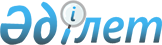 Об утверждении Инструкции по организации повышения квалификации педагогических кадров
					
			Утративший силу
			
			
		
					Приказ и.о. Министра образования и науки Республики Казахстан от 4 января 2013 года № 1. Зарегистрировано в Министерстве юстиции Республики Казахстан 21 января 2013 года № 8287. Утратил силу приказом Министра образования и науки Республики Казахстан от 9 июля 2015 года № 447

      Сноска. Утратил силу приказом Министра образования и науки РК от 09.07.2015 № 447 (вводится в действие по истечении десяти календарных дней после дня его первого официального опубликования).      В соответствии с подпунктом 38) статьи 5 Закона Республики Казахстан от 27 июля 2007 года «Об образовании» ПРИКАЗЫВАЮ:



      1. Утвердить прилагаемую Инструкцию по организации повышения квалификации педагогических кадров.



      2. Департаменту дошкольного и среднего образования (Жонтаева Ж.А.):



      1) обеспечить в установленном порядке государственную регистрацию настоящего приказа в Министерстве юстиции Республики Казахстан; 



      2) после прохождения государственной регистрации опубликовать настоящий приказ в средствах массовой информации.



      3. Контроль за исполнением настоящего приказа возложить на вице-министра образования и науки Абенова М.А.



      4. Настоящий приказ вводится в действие по истечении десяти календарных дней после дня его первого официального опубликования.      И.о. Министра                              М. Орунханов

Утверждена                 

приказом и.о. Министра образования  

и науки Республики Казахстан      

от 4 января 2013 года № 1       

Инструкция

по организации повышения квалификации педагогических кадров

      1. Настоящая инструкция по организации повышения квалификации педагогических кадров (далее – Инструкция) разработана в соответствии с подпунктом 38) статьи 5 Закона Республики Казахстан от 27 июля 2007 года «Об образовании».



      2. Инструкция определяет условия отбора и приема на курсы повышения квалификации педагогических кадров Республики Казахстан по уровневым программам, подготовленным Центром педагогического мастерства Автономной организации образования «Назарбаев Интеллектуальные школы» (далее – ЦПМ АОО НИШ) совместно с Факультетом образования Кембриджского университета по программам третьего (базового), второго (основного), первого (продвинутого) уровней (далее – Курсы).



      3. В настоящей Инструкции используются следующие основные понятия:



      1) повышение квалификации педагогических кадров – форма профессионального обучения, позволяющая поддерживать, расширять, углублять и совершенствовать ранее приобретенные профессиональные знания, умения и навыки;



      2) сертифицированный тренер - педагогический работник, прошедший обучение по уровневым программам, подготовленным ЦПМ АОО НИШ совместно с Факультетом образования Кембриджского университета и получивший сертификат Международного экзаменационного совета Кембриджа.



      4. Курсы проводятся следующими организациями образования Республики Казахстан:



      1) ЦПМ АОО НИШ и его филиалами - по программам третьего (базового), второго (основного), первого (продвинутого) уровней;



      2) Акционерным обществом «Национальный центр повышения квалификации «Өрлеу» (далее – АО «НЦПК «Өрлеу») и его филиалом «Республиканский институт повышения квалификации руководящих и научно-педагогических кадров системы образования АО «НЦПК «Өрлеу» - по программам третьего (базового), второго (основного) уровней;



      3) филиалами АО «НЦПК «Өрлеу» - по программе третьего (базового) уровня.



      5. Продолжительность Курсов первого (продвинутого) уровня составляет не менее 464 академических часов:



      1) аудиторное обучение – не менее 200 академических часов; 



      2) школьная практика – не менее 144 академических часов; 



      3) аудиторное обучение – не менее 120 академических часов. 



      Продолжительность Курсов второго (основного) уровня составляет не менее 440 академических часов:



      1) аудиторное обучение – не менее 160 академических часов;



      2) школьная практика – не менее 120 академических часов;



      3) аудиторное обучение – не менее 160 академических часов.



      Продолжительность Курсов третьего (базового) уровня составляет не менее 416 академических часов:



      1) аудиторное обучение – не менее 160 академических часов;



      2) школьная практика – не менее 96 академических часов; 



      3) аудиторное обучение – не менее 160 академических часов.



      6. Один академический час Курса составляет 45 минут.



      7. Курсы проводят сертифицированные тренеры, подготовленные ЦПМ АОО НИШ с участием экспертов Кембриджского университета по соответствующим уровням.



      8. Состав сертифицированных тренеров формируется на основании списка уполномоченного органа в области образования и списка АОО НИШ.



      9. К педагогическим кадрам, претендующим на обучение на Курсах, устанавливаются требования, указанные в приложении 1 к настоящей Инструкции.



      10. Педагогический работник, претендующий на обучение на Курсах представляет на рассмотрение педагогического совета организации образования, следующие документы:



      1) заявление по форме согласно приложению 2 к настоящей Инструкции;



      2) анкету на курсы повышения квалификации педагогических кадров Республики Казахстан по форме согласно приложению 3 к настоящей Инструкции;



      3) копии удостоверения личности;



      4) справку с места работы с указанием должности и стажа работы;



      5) копии грамот, дипломов, сертификатов и другие документы, подтверждающие успехи в учебной и общественной жизни (при наличии).



      11. Педагогический совет организации образования:



      1) ежегодно до 20 сентября рассматривает документы педагогических кадров, претендующих на обучение на Курсах, указанные в пункте 11 настоящей Инструкции;



      2) ежегодно до 1 октября представляет на согласование в районный (городской) отдел образования решение о направлении педагогических кадров на Курсы обучения, оформленное Протоколом направления педагогических кадров на курсы повышения квалификации (далее - Протокол) по форме согласно приложению 4 к настоящей Инструкции.



      12. Районный (городской) отдел образования рассматривает Протокол ежегодно до 1 ноября и направляет список слушателей, оформленный Протоколом, на утверждение в областные, городов Астана и Алматы управления образования, за исключением организаций образования, указанных в подпунктах 2) и 3) пункта 14 настоящей Инструкции.



      13. Областные, городов Астана и Алматы управления образования направляют ежегодно до 15 ноября в уполномоченный орган в области образования утвержденный список слушателей.



      14. Уполномоченный орган в области образования формирует и утверждает список педагогических кадров, претендующих на обучение на Курсах, (далее – Список) и направляет в ЦПМ АОО НИШ и АО «НЦПК «Өрлеу» (далее – Организации) ежегодно до 30 ноября:



      1) общеобразовательных организаций образования Республики Казахстан, утвержденные областными и городов Астана и Алматы управлениями образования;



      2) республиканских общеобразовательных организаций среднего образования, утвержденные педагогическим советом организации образования;



      3) Назарбаев Интеллектуальных школ, утвержденных АОО НИШ.



      15. Организации начинают проведение Курсов с начала следующего календарного года.



      16. Зачисление слушателей на Курсы оформляется приказом первого руководителя Организации на основании Списка.



      17. Слушателю на период прохождения Курсов выплачивается Стипендия в пределах средств, предусмотренных республиканским бюджетом на соответствующий финансовый год. 



      18. Основанием для выплаты Стипендии слушателям является приказ Организации о зачислении на Курсы.



      19. Размер стипендии для ЦПМ АОО НИШ и его филиалов утверждается Попечительским советом АОО НИШ. 



      20. Размер стипендии для АО «НЦПК «Өрлеу» и его филиалов утверждается Советом директоров АО «НЦПК «Өрлеу».



      21. Условия выплаты стипендий утверждаются Организацией самостоятельно.



      22. По завершении Курсов Центр педагогических измерений АОО НИШ (далее – ЦПИ АОО НИШ) проводит итоговое оценивание слушателей по:



      1) портфолио, подготовленному в период обучения на Курсах;



      2) презентациям, подготовленным на основе проведенных занятий в Организациях в период дистанционного обучения;



      3) сдаче квалификационного экзамена в виде тестирования (в письменной форме).



      23. По результатам итогового оценивания ЦПИ АОО НИШ определяет список слушателей, рекомендованных для сертификации, и направляет его в Организации. 



      24. Слушателям, прошедшим Курсы и успешно сдавшим квалификационный экзамен, Организациями выдается сертификат по программам соответствующего уровня:



      1) по программам третьего (базового) уровня по форме согласно приложению 5 к настоящей Инструкции;



      2) второго (основного) уровня по форме согласно приложению 6 к настоящей Инструкции;



      3) первого (продвинутого) уровня по форме согласно приложению 7 к настоящей Инструкции.



      25. Сертификат подтверждает присвоение соответствующего уровня программы и действует в течение 5 лет со дня выдачи. По истечении указанного срока обучающийся подтверждает уровень программы в ЦПИ АОО НИШ путем сдачи квалификационного экзамена без прохождения повторных Курсов.



      26. Сертификат подписывает руководитель Организации, проводивший Курсы.



      27. Слушатели Курсов, не получившие сертификат, имеют возможность:



      1) на пересдачу квалификационного экзамена за счет собственных средств, не более одного раза в год без прохождения повторных Курсов;



      2) на завершение прерванного Курса по уважительной причине с предоставлением подтверждающих документов.



      28. Отчисленные слушатели в соответствии с приказом руководителя Организации и решением комиссии по рассмотрению обращений и заявлений слушателей Курсов, созданных Организацией, производят возмещение затрат понесенных Организацией.

Приложение 1       

к Инструкции по организации

повышения квалификации  

педагогических кадров   

от 4 января 2013 года № 1

форма            

                              ТРЕБОВАНИЯ

               к педагогическим кадрам, направляемым

                  на курсы повышения квалификации

                      Третий (базовый) уровень

                   Второй (основной) уровень

                     Первый (продвинутый) уровень

      Примечание: соответствие рекомендуемым требованиям может быть

подтверждено документами, примерами которых могут служить:

рекомендательные письма, экспертные заключения, решения коллегиальных

органов, материалы и результаты анализа и оценивания проведенных

открытых уроков, материалы по обобщению опыта, документальные

подтверждения достижений и прогресса учащихся, результаты

анкетирования и наблюдений, материалы, подтверждающие руководство

методическими объединениями, а также научными, предметными,

досуговыми кружками.

Приложение 2       

к Инструкции по организации

повышения квалификации  

педагогических кадров   

от 4 января 2013 года № 1

форма            Руководителю учебного заведения

(фамилия, имя и отчество        

(при наличии) - (далее-Ф.И.О.)    от _____________________________

Фамилия                         

________________________________

Имя                             

________________________________

Отчество                        

________________________________

Должность                       

                              ЗАЯВЛЕНИЕ      Я, _________________________ прошу рассмотреть мою кандидатуру

             (Ф.И.О.)

для повышения квалификации педагогических кадров Республики Казахстан

__________ уровня в группе с ________________________ языком

обучения.______________________                  «____»_____________201__ года

  (подпись заявителя)                    (дата подачи заявления)

Приложение 3       

к Инструкции по организации

повышения квалификации  

педагогических кадров   

от 4 января 2013 года № 1

форма            

                              АНКЕТА

       на курсы повышения квалификации педагогических кадров

                     Республики Казахстан

            Предыдущие курсы повышения квалификации

Приложение 4       

к Инструкции по организации

повышения квалификации  

педагогических кадров   

от 4 января 2013 года № 1

форма            Районный (городской) отдел

образования

                             Протокол

                направления педагогических кадров

                 на курсы повышения квалификации____________________________________________________________ в

         (Название направляющей организации)

соответствии с решением Педагогического совета от «___» ______ 201__

года № _____ направляет на курсы повышения квалификации

_____________________________________________________________________

 (Наименование организации, реализующей образовательные программы

                        дополнительного образования)

_____________________________________________________________________

                          (Ф.И.О. полностью)

по программе обучения _______________ уровня на срок

с ___________________ по ________________ 201__ года._________________________________     _______«__» _______201__ года

Руководитель направляющей организации       М.П. (Подпись)________________________________     ___________«__»_______201__ года

Руководитель районного (городского) отдела образования М.П. (Подпись)_______________________________       __________«__»_______201__ года

Руководитель областного, городов Астана и Алматы      МП    (Подпись)

управления образования

Приложение 5       

к Инструкции по организации

повышения квалификации  

педагогических кадров   

от 4 января 2013 года № 1

форма            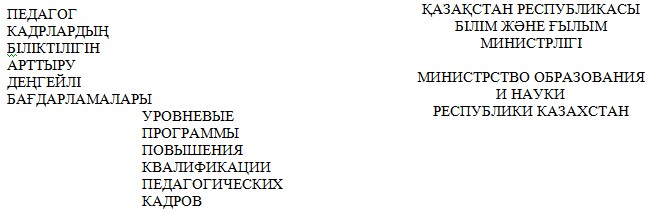                               СЕРТИФИКАТ

                     ____________________________Ұйымның атауы________________________________________________________________

Наименование организацииҰйымның жетешісі_____________________________________________________________

Руководитель организации

Приложение 6       

к Инструкции по организации

повышения квалификации  

педагогических кадров   

от 4 января 2013 года № 1

форма            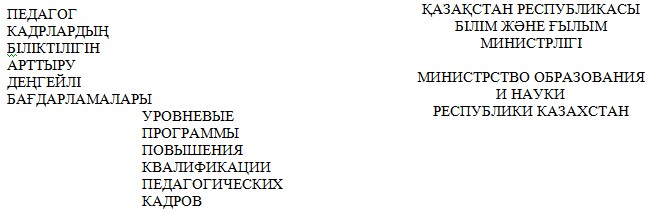                             СЕРТИФИКАТ

                   ____________________________Ұйымның атауы________________________________________________________________

Наименование организацииҰйымның жетешісі_____________________________________________________________

Руководитель организации

Приложение 7       

к Инструкции по организации

повышения квалификации  

педагогических кадров   

от 4 января 2013 года № 1

форма            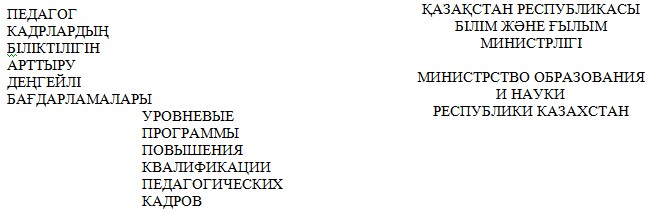                             СЕРТИФИКАТ

                  ____________________________Ұйымның атауы________________________________________________________________

Наименование организацииҰйымның жетешісі_____________________________________________________________

Руководитель организации
					© 2012. РГП на ПХВ «Институт законодательства и правовой информации Республики Казахстан» Министерства юстиции Республики Казахстан
				№Требования1Высшее педагогическое образование с педагогическим стажем не менее трех лет, техническое и профессиональное (среднее профессиональное) образование с педагогическим стажем не менее пяти лет2Результаты участия в профессиональных конкурсах школьного, районного (городского) уровня3Результаты победителей, призеров предметных олимпиад, творческих конкурсов, научных и спортивных соревнований школьного, районного (городского) уровня (из числа его участников)4Знание и применение инновационных методик в учебно-воспитательном процессе5Распространение опыта работы (публикация, сборники, рекомендации, пособия, выставочные материалы) в ходе подготовки и проведения районных (городских) конференций, семинаров, форумов6Владение базовыми знаниями в области информационно-коммуникационных технологий (далее - ИКТ), MS Windows, MS Office, Internet, в частности электронной почтой. №Требования1Высшее педагогическое образование с педагогическим стажем не менее пяти лет, техническое и профессиональное (среднее профессиональное) образование с педагогическим стажем не менее семи лет2Результаты участия в профессиональных конкурсах районного (городского), областного уровня3Результаты победителей, призеров предметных олимпиад, творческих конкурсов, научных и спортивных соревнований районного (городского), областного уровня (из числа его участников)4Знание и применение инновационных методик в учебно-воспитательном процессе5Разработка, либо участие в разработке методических пособий и учебных программ6Распространение опыта работы (публикация, сборники, рекомендации, пособия, выставочные материалы) в ходе подготовки и проведения областных (республиканских) конференций, семинаров, форумов и т.д. 7Владение знаниями в области ИКТ, MS Windows, MS Office, электронной почтой, сервисами Internet. №Требования1Высшее педагогическое образование с педагогическим стажем не менее семи лет, техническое и профессиональное (среднее профессиональное) образование с педагогическим стажем не менее девяти лет2Участие в профессиональных конкурсах районного (городского), областного, республиканского (международного) уровня3Лица, подготовившие победителей, призеров предметных олимпиад, творческих конкурсов, научных и спортивных соревнований районного (городского), областного, республиканского (международного) уровня4Использование инновационных методик и педагогических технологий в учебно-воспитательном процессе5Разработка, либо участие в разработке методических пособий и учебных программ6Публикации в педагогических изданиях7Распространение опыта работы (публикация, сборники, рекомендации, пособия, выставочные материалы) в ходе подготовки и проведения республиканских (международных) конференций, семинаров, форумов8Проведение обучающих семинаров, тренингов районного, областного (городского), международного уровня, является наставником для молодых педагогов9Владение знаниями в области информационно-коммуникационных технологий, МS Office, электронной почтой, сервисами Internet на уровне продвинутого пользователя. Наличие достаточно высокого уровня функциональной грамотности в сфере информационно-коммуникационных технологий, обоснованное применение ИКТ в образовательной деятельности для решения профессиональных, социальных и личностных задачФ.И.О.Дата рожденияДолжностьОбразованиеКвалификационная категория (действительная до)Общий стажПедагогический стажЯзык обученияВладение информационными технологиями Публикации (тема)Домашний адресКонтактные телефоныe-mail№Вид курсов и темаМесто прохожденияПродолжительность курсовҚазақстан Республикасы педагог кадрларының

біліктілігін арттырудың деңгейлі

бағдарламалары аясында ушінші (базалық)

деңгей бағдарламасы бойынша мұғалімдерді

оқыту курстарын аяқтадыокончил (а) курсы обучения учителей по

программе третьего (базового) уровня в

рамках уровневых программ повышения

квалификации педагогических кадров

Республики КазахстанБерілген күні:

20__ж. “__”__________Дата выдачи: “__”____________20__г.III № 000000IIIҚазақстан Республикасы педагог кадрларының

біліктілігін арттырудың деңгейлі

бағдарламалары аясында екінші (негізгі)

деңгей бағдарламасы бойынша мұғалімдерді

оқыту курстарын аяқтадыокончил (а) курсы обучения учителей по

программе второго (основного) уровня в

рамках уровневых программ повышения

квалификации педагогических кадров

Республики КазахстанБерілген күні:

20__ж. “__”__________Дата выдачи: “__”____________20__г.II № 000000IIҚазақстан Республикасы педагог кадрларының

біліктілігін арттырудың деңгейлі

бағдарламалары аясында бірінші (ілгері)

деңгей бағдарламасы бойынша

мұғалімдерді оқыту курстарын аяқтадыокончил (а) курсы обучения учителей по

программе первого (продвинутого) уровня в

рамках уровневых программ повышения

квалификации педагогических кадров

Республики КазахстанБерілген күні:

20__ж. “__”__________Дата выдачи: “__”____________20__г.I № 000000I